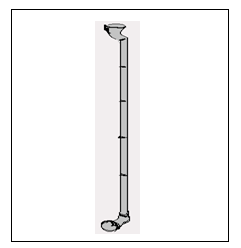 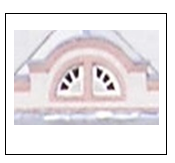 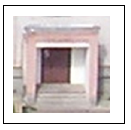 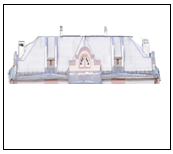                     1                                           2                                      3                                          4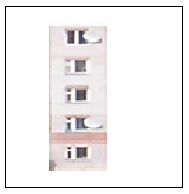 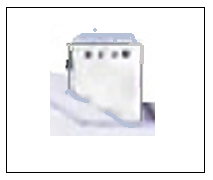 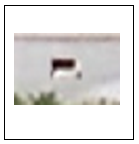 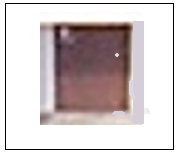                   5                                        6                                     7                                   8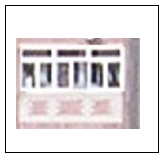 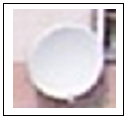                                              9                                        10Одна крышаДва подъездаТри чердачных окнаЧетыре водосточные трубыПять этажейШесть дверейСемь подвальных оконВосемь трубДевять антеннДесять балконов